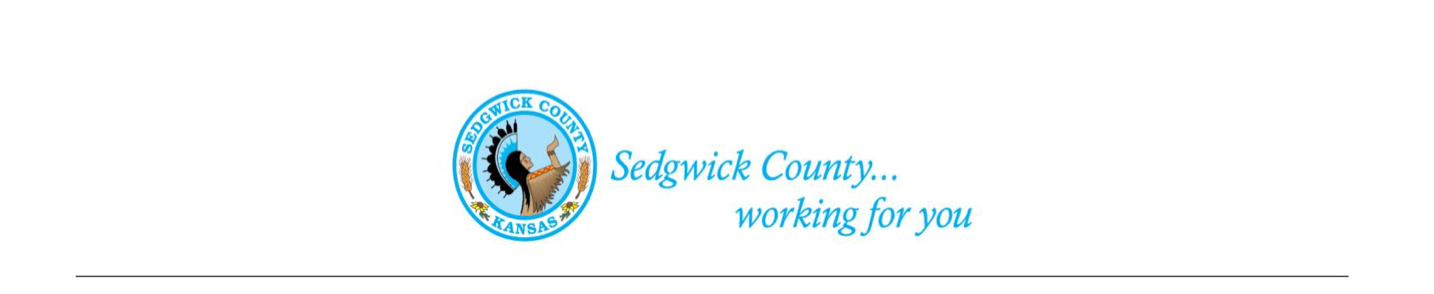 CITIZENS ADVISORY BOARD, DISTRICT 5 – MEETING AGENDA______________________________________________________________________________ Friday, November 5, 2021, 4:00PM				           	1301 E Galena St., WichitaBoard Members: David Sowden Chairman, Fred Pinaire Vice-Chairman, Liz Loera Secretary, Amanda Amerine, Tanya Jacobucci, John Nicholas, Brad Smith, Janet Theoharis, Olivia Hayes, Joseph Elmore and Christopher WyantCounty Representatives: Commissioner Jim Howell, Akeam AshfordORDER OF BUSINESSCall Meeting to OrderInvocation – Flag SaluteRoll Call – Determine Quorum Approval of Minutes – October 1, 2021 and October 29, 2021 Special MeetingPUBLIC AGENDAThe public agenda allows members of the public to present issues on the agenda to the Board or share other issues.NEW BUSINESSLegislative Agenda for 2022 (30 minutes)Commissioner Report (30 minutes)Public Works Board Discussion and Debate/Intersections (45 minutes)BOARD ACTION ITEMS FOR NEXT MEETINGReview of future subject matter – determine priority and interestsSedgwick County Elections Office TourICT-1 Follow Up2022 Legislative AgendaOfficer Elections in JanuaryYear End Review (2021)ADJOURNMENTThe next Citizens Advisory Board Meeting will be Friday, January 14, 2022 4:00pmDOCUMENTS:CAB 5 10/1/2021 Mins.CAB 5 10/29/2021 Mins.County Upcoming Events (Tentative):Veterans Day Parade – Saturday, November 6, 2021Redistricting Town Hall – Monday, November 15, 2021Staff Meeting – Tuesday, November 9, 2021BOCC Meeting – Wednesday, November 10, 2021Staff Meeting – Tuesday, November 16, 2021BOCC Meeting – Wednesday, November 17, 2021Staff Meeting – Tuesday, November 30, 2021BOCC Meeting – Wednesday, December 1, 2021Staff Meeting – Tuesday, December 7, 2021BOCC Meeting – Wednesday, December 8, 2021Staff Meeting – Tuesday, December 14, 2021BOCC Meeting – Wednesday, December 15, 2021County Closed:Veteran’s Day – Thursday, November 11, 2021Thanksgiving – Thursday, November 25, 2021 – Friday, November 26, 2021Christmas – Friday, December 24, 2021Commissioner Howell Events:2nd Monday of each Month – Bullet Points @ Range 54 (5725 E Kellogg Dr S., Wichita) 4p-5:30pLast Friday of each Month – Cuppa Jo with Jim @ Calvary Baptist Church Gymnasium (1636 E. Patriot, Derby – enter through the glass doors on the East side of the Building) 7a-9a.